Document ref: 5701-409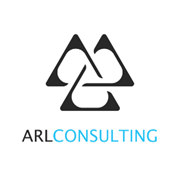 MEG Derby Ltd Dove Valley Park Soft drinks production facilityEPR ApplicationReference: EPR/LP3607PT/A001Raw Materials Storage – List of materials and storage methods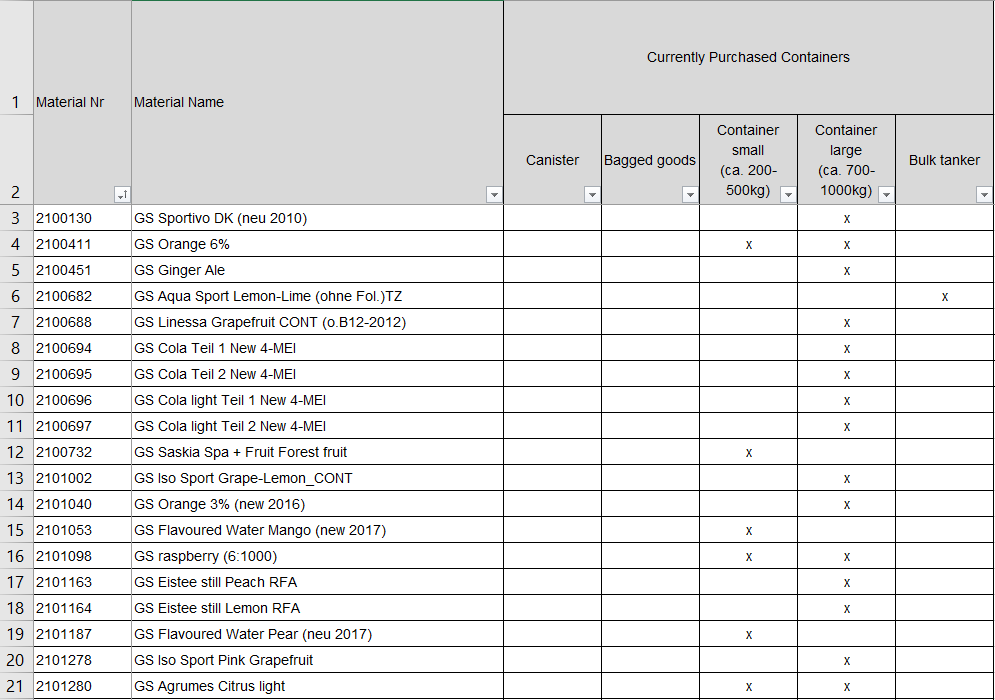 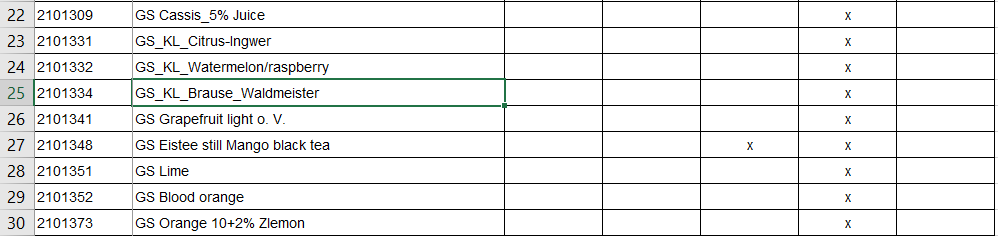 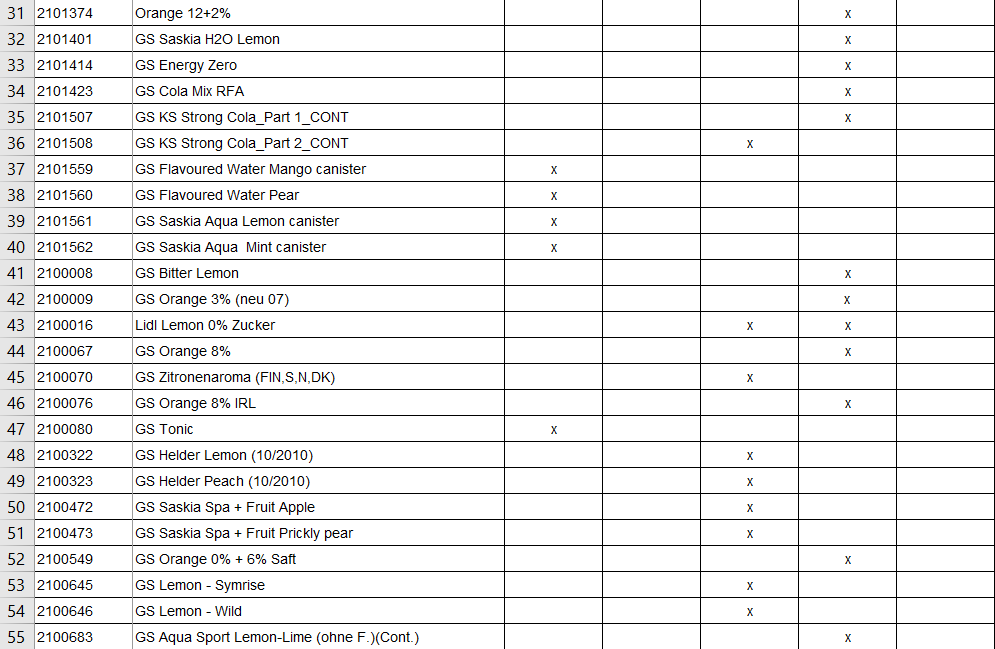 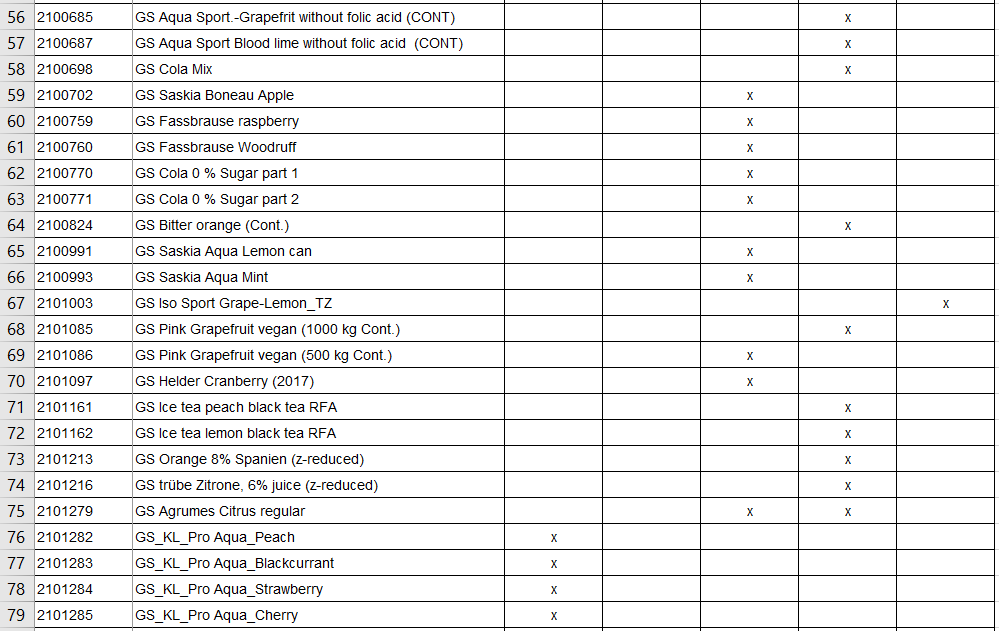 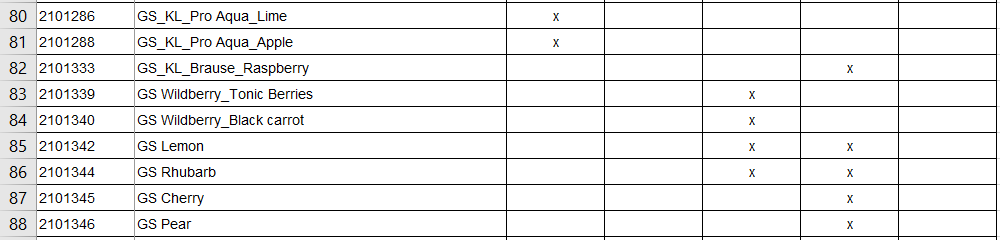 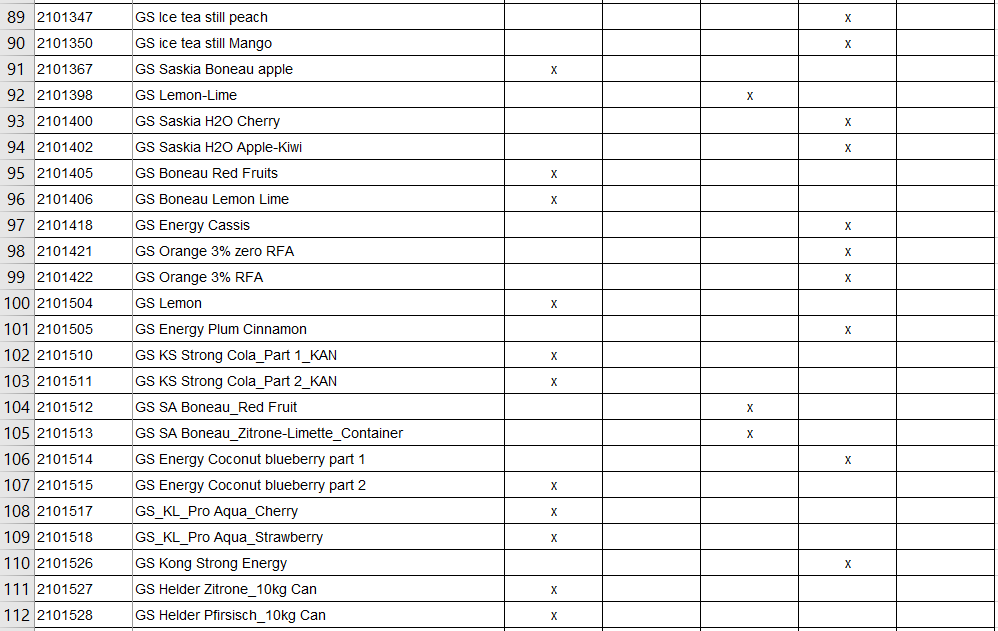 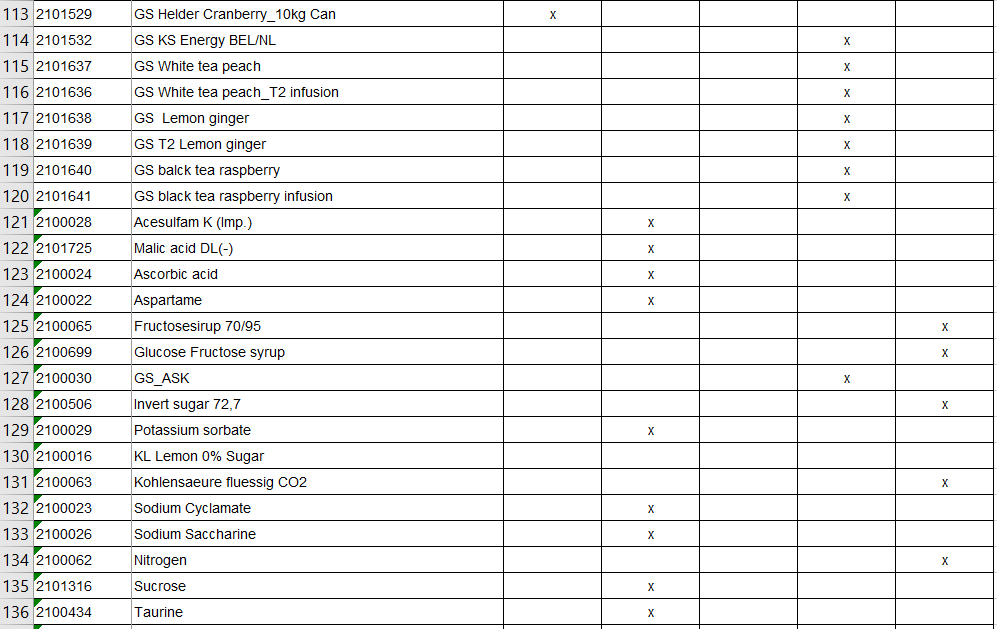 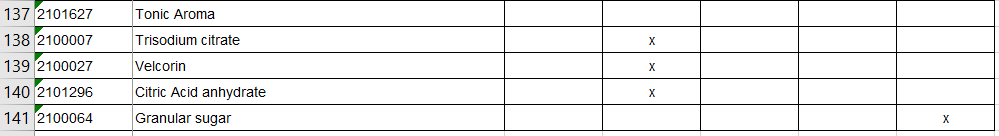 